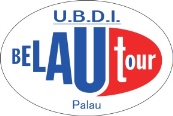 벨라우 투어 예약 신청서★ 읽어보시고 하단에 성명을 기재해주시길 부탁드립니다 ★투어 신청 참가자투어 신청 참가자투어 신청 참가자투어 신청 참가자투어 신청 참가자투어 신청 참가자투어 신청 참가자투어 신청 참가자투어 신청 참가자투어 신청 참가자투어 신청 참가자성   함여권 영문 성함 여권 영문 성함 여권 영문 성함 여권 영문 성함 여권 영문 성함 여권 영문 성함 여권 영문 성함 성 별성 별나이 (만)(대표자)투어 신청투어 신청투어 신청투어 신청투어 신청투어 신청투어 신청투어 신청투어 신청투어 신청투어 신청투어 신청일투어 신청일투어 신청일투어명투어명투어명투어명투어명투어명투어명투어명1) 2020년   월    일2) 2020년   월    일3) 2020년   월    일4) 2020년   월    일5) 2020년   월    일1) 2020년   월    일2) 2020년   월    일3) 2020년   월    일4) 2020년   월    일5) 2020년   월    일1) 2020년   월    일2) 2020년   월    일3) 2020년   월    일4) 2020년   월    일5) 2020년   월    일( ※ 카얀겔 / 가라론 신청일에 나이트 투어는 시간관계상 불가합니다.)( ※ 카얀겔 / 가라론 신청일에 나이트 투어는 시간관계상 불가합니다.)( ※ 카얀겔 / 가라론 신청일에 나이트 투어는 시간관계상 불가합니다.)( ※ 카얀겔 / 가라론 신청일에 나이트 투어는 시간관계상 불가합니다.)( ※ 카얀겔 / 가라론 신청일에 나이트 투어는 시간관계상 불가합니다.)( ※ 카얀겔 / 가라론 신청일에 나이트 투어는 시간관계상 불가합니다.)( ※ 카얀겔 / 가라론 신청일에 나이트 투어는 시간관계상 불가합니다.)( ※ 카얀겔 / 가라론 신청일에 나이트 투어는 시간관계상 불가합니다.)입출국 날짜 및 항공편 명입출국 날짜 및 항공편 명입출국 날짜 및 항공편 명입출국 날짜 및 항공편 명입출국 날짜 및 항공편 명입출국 날짜 및 항공편 명입출국 날짜 및 항공편 명입출국 날짜 및 항공편 명입출국 날짜 및 항공편 명입출국 날짜 및 항공편 명입출국 날짜 및 항공편 명한국 출발 → 팔라우 도착한국 출발 → 팔라우 도착한국 출발 → 팔라우 도착한국 출발 → 팔라우 도착2020년  월  일 인천 출발2020년  월  일 인천 출발2020년  월  일 인천 출발항공편 명 : 항공편 명 : 항공편 명 : 항공편 명 : 팔라우 출발 → 한국 도착팔라우 출발 → 한국 도착팔라우 출발 → 한국 도착팔라우 출발 → 한국 도착2020년  월  일 코로르 출발2020년  월  일 코로르 출발2020년  월  일 코로르 출발항공편 명 : 항공편 명 : 항공편 명 : 항공편 명 : 공항 픽업 신청 ($30 )    공항 픽업 신청 ($30 )    공항 픽업 신청 ($30 )    공항 픽업 신청 ($30 )    공항 픽업 신청 ($30 )    Y/N : Y/N : Y/N : Y/N : Y/N : Y/N : 대표자 인적 사항대표자 인적 사항대표자 인적 사항대표자 인적 사항대표자 인적 사항대표자 인적 사항대표자 인적 사항대표자 인적 사항대표자 인적 사항대표자 인적 사항대표자 인적 사항성  함 : 핸드폰 번호 : 이메일 :성  함 : 핸드폰 번호 : 이메일 :성  함 : 핸드폰 번호 : 이메일 :성  함 : 핸드폰 번호 : 이메일 :성  함 : 핸드폰 번호 : 이메일 :성  함 : 핸드폰 번호 : 이메일 :성  함 : 핸드폰 번호 : 이메일 :성  함 : 핸드폰 번호 : 이메일 :성  함 : 핸드폰 번호 : 이메일 :성  함 : 핸드폰 번호 : 이메일 :성  함 : 핸드폰 번호 : 이메일 :숙박 호텔 정보숙박 호텔 정보숙박 호텔 정보숙박 호텔 정보숙박 호텔 정보숙박 호텔 정보숙박 호텔 정보숙박 호텔 정보숙박 호텔 정보숙박 호텔 정보숙박 호텔 정보호텔명 : 호텔명 : 호텔명 : 호텔명 : 호텔예약자 이름 : 호텔예약자 이름 : 호텔예약자 이름 : 호텔예약자 이름 : 호텔예약자 이름 : 호텔예약자 이름 : 호텔예약자 이름 : 일정중 호텔을 옮길 경우 : 예) 3월20일 로얄리조트 체크인 → 3월22일 PPR 체크인일정중 호텔을 옮길 경우 : 예) 3월20일 로얄리조트 체크인 → 3월22일 PPR 체크인일정중 호텔을 옮길 경우 : 예) 3월20일 로얄리조트 체크인 → 3월22일 PPR 체크인일정중 호텔을 옮길 경우 : 예) 3월20일 로얄리조트 체크인 → 3월22일 PPR 체크인일정중 호텔을 옮길 경우 : 예) 3월20일 로얄리조트 체크인 → 3월22일 PPR 체크인일정중 호텔을 옮길 경우 : 예) 3월20일 로얄리조트 체크인 → 3월22일 PPR 체크인일정중 호텔을 옮길 경우 : 예) 3월20일 로얄리조트 체크인 → 3월22일 PPR 체크인일정중 호텔을 옮길 경우 : 예) 3월20일 로얄리조트 체크인 → 3월22일 PPR 체크인일정중 호텔을 옮길 경우 : 예) 3월20일 로얄리조트 체크인 → 3월22일 PPR 체크인일정중 호텔을 옮길 경우 : 예) 3월20일 로얄리조트 체크인 → 3월22일 PPR 체크인일정중 호텔을 옮길 경우 : 예) 3월20일 로얄리조트 체크인 → 3월22일 PPR 체크인신용 카드 정보 ( 디파짓 용도외 별도 결제 없음 ) - 대표자 사용가능한 카드종류 VISA/ MASTER/ JCB/ DINERS신용 카드 정보 ( 디파짓 용도외 별도 결제 없음 ) - 대표자 사용가능한 카드종류 VISA/ MASTER/ JCB/ DINERS신용 카드 정보 ( 디파짓 용도외 별도 결제 없음 ) - 대표자 사용가능한 카드종류 VISA/ MASTER/ JCB/ DINERS신용 카드 정보 ( 디파짓 용도외 별도 결제 없음 ) - 대표자 사용가능한 카드종류 VISA/ MASTER/ JCB/ DINERS신용 카드 정보 ( 디파짓 용도외 별도 결제 없음 ) - 대표자 사용가능한 카드종류 VISA/ MASTER/ JCB/ DINERS신용 카드 정보 ( 디파짓 용도외 별도 결제 없음 ) - 대표자 사용가능한 카드종류 VISA/ MASTER/ JCB/ DINERS신용 카드 정보 ( 디파짓 용도외 별도 결제 없음 ) - 대표자 사용가능한 카드종류 VISA/ MASTER/ JCB/ DINERS신용 카드 정보 ( 디파짓 용도외 별도 결제 없음 ) - 대표자 사용가능한 카드종류 VISA/ MASTER/ JCB/ DINERS신용 카드 정보 ( 디파짓 용도외 별도 결제 없음 ) - 대표자 사용가능한 카드종류 VISA/ MASTER/ JCB/ DINERS신용 카드 정보 ( 디파짓 용도외 별도 결제 없음 ) - 대표자 사용가능한 카드종류 VISA/ MASTER/ JCB/ DINERS신용 카드 정보 ( 디파짓 용도외 별도 결제 없음 ) - 대표자 사용가능한 카드종류 VISA/ MASTER/ JCB/ DINERS카드에 기재된 영문이름카드에 기재된 영문이름카드 번호카드 번호카드 번호카드 번호카드 종류카드 종류카드 종류유효기간(M/Y)유효기간(M/Y)고객 요청 사항고객 요청 사항고객 요청 사항고객 요청 사항고객 요청 사항고객 요청 사항고객 요청 사항고객 요청 사항고객 요청 사항고객 요청 사항고객 요청 사항1) 호텔 예약 신청 사항 기재 : 예) 2020년 01월5일 PPR 체크인 / 01월 10일 체크아웃 /스탠다드 트윈2) 퍼밋 구매 여부? : Y / N3) 영어 / 일어 가능 여부? ( ※ 언어소통은 안전과 밀접하기 때문에 외국어 어려우신 분은 한국가이드 요청! )1) 호텔 예약 신청 사항 기재 : 예) 2020년 01월5일 PPR 체크인 / 01월 10일 체크아웃 /스탠다드 트윈2) 퍼밋 구매 여부? : Y / N3) 영어 / 일어 가능 여부? ( ※ 언어소통은 안전과 밀접하기 때문에 외국어 어려우신 분은 한국가이드 요청! )1) 호텔 예약 신청 사항 기재 : 예) 2020년 01월5일 PPR 체크인 / 01월 10일 체크아웃 /스탠다드 트윈2) 퍼밋 구매 여부? : Y / N3) 영어 / 일어 가능 여부? ( ※ 언어소통은 안전과 밀접하기 때문에 외국어 어려우신 분은 한국가이드 요청! )1) 호텔 예약 신청 사항 기재 : 예) 2020년 01월5일 PPR 체크인 / 01월 10일 체크아웃 /스탠다드 트윈2) 퍼밋 구매 여부? : Y / N3) 영어 / 일어 가능 여부? ( ※ 언어소통은 안전과 밀접하기 때문에 외국어 어려우신 분은 한국가이드 요청! )1) 호텔 예약 신청 사항 기재 : 예) 2020년 01월5일 PPR 체크인 / 01월 10일 체크아웃 /스탠다드 트윈2) 퍼밋 구매 여부? : Y / N3) 영어 / 일어 가능 여부? ( ※ 언어소통은 안전과 밀접하기 때문에 외국어 어려우신 분은 한국가이드 요청! )1) 호텔 예약 신청 사항 기재 : 예) 2020년 01월5일 PPR 체크인 / 01월 10일 체크아웃 /스탠다드 트윈2) 퍼밋 구매 여부? : Y / N3) 영어 / 일어 가능 여부? ( ※ 언어소통은 안전과 밀접하기 때문에 외국어 어려우신 분은 한국가이드 요청! )1) 호텔 예약 신청 사항 기재 : 예) 2020년 01월5일 PPR 체크인 / 01월 10일 체크아웃 /스탠다드 트윈2) 퍼밋 구매 여부? : Y / N3) 영어 / 일어 가능 여부? ( ※ 언어소통은 안전과 밀접하기 때문에 외국어 어려우신 분은 한국가이드 요청! )1) 호텔 예약 신청 사항 기재 : 예) 2020년 01월5일 PPR 체크인 / 01월 10일 체크아웃 /스탠다드 트윈2) 퍼밋 구매 여부? : Y / N3) 영어 / 일어 가능 여부? ( ※ 언어소통은 안전과 밀접하기 때문에 외국어 어려우신 분은 한국가이드 요청! )1) 호텔 예약 신청 사항 기재 : 예) 2020년 01월5일 PPR 체크인 / 01월 10일 체크아웃 /스탠다드 트윈2) 퍼밋 구매 여부? : Y / N3) 영어 / 일어 가능 여부? ( ※ 언어소통은 안전과 밀접하기 때문에 외국어 어려우신 분은 한국가이드 요청! )1) 호텔 예약 신청 사항 기재 : 예) 2020년 01월5일 PPR 체크인 / 01월 10일 체크아웃 /스탠다드 트윈2) 퍼밋 구매 여부? : Y / N3) 영어 / 일어 가능 여부? ( ※ 언어소통은 안전과 밀접하기 때문에 외국어 어려우신 분은 한국가이드 요청! )1) 호텔 예약 신청 사항 기재 : 예) 2020년 01월5일 PPR 체크인 / 01월 10일 체크아웃 /스탠다드 트윈2) 퍼밋 구매 여부? : Y / N3) 영어 / 일어 가능 여부? ( ※ 언어소통은 안전과 밀접하기 때문에 외국어 어려우신 분은 한국가이드 요청! )1. 퍼밋 구매 여부와 호텔 예약은 고객요청 사항에 기입해주세요.2. 요일 별로 운영하는 투어입니다. 에약신청시 참고 하세요 !   가라론 투어 ( 월,수,금,일 )  / 카얀겔 투어 ( 화,목,토 ) / 썬셋 디너 크루즈 ( 월,수,금,일 )3. 카얀겔 / 가라론 투어와 나이트 투어는 시간관계상 같은 날에  신청하실 수 없습니다.4. 한국 가이드는 영어나 일어가 어려운 분들 / 어린이나 노약자 동행을 우선으로 배정하므로경우에 따라서는 투어에 지원해 드릴 수 없는 점 미리 양해 부탁 드립니다 !특히 출발 1주일이내 투어신청을 하시는 경우는 한국가이드 지원이 매우 어렵습니다.5. 세스나 투어 등 일부 외주업체 투어는 카드 결제시 별도의 수수료가 발생하오니 현금( US $ )으로   결제하시는걸 추천합니다.6. 한국 출발 하루 전까지는 투어 변경 및 취소시 취소 수수료가 발생하지 않습니다.   현지 취소는 사고나 갑작스런 질병이 아닌 이상 취소수수료가 발생 (디파짓 하신 카드에서 취소수수료 100%가 자동결제 됩니다) 하며 부득이하게 취소할 경우 꼭 투어 전일 오전중  연락 주시길 바랍니다.7. 투어 참가 시 안전상 주류반입 및 음주를 금하며, 사고 발생시 당사에서 책임지지 않습니다.   음주로 인한 사고 발생 시 책임 지지 않음에 동의하시는 분들만 예약해 주시기 바랍니다.8. 임산부, 심신 미약자, 투어별 참가 불가능 연령, 고령자분들은 사전 고지 부탁드립니다.   고지 없이 투어에 참가할 경우 안전사고 시 당사에서 책임지지 않습니다.9. 상기 항목에 동의하시는 고객에 한해 예약을 진행하므로 동의하지 않은 분들은 예약하실 수 없습니다.※ 참가자 전원은 상기 투어 안내에 동의합니다. 성명기재는 서명과 같습니다.    2020 년   월    일                                                                성명 : 